Program: BE Electronics Engineering Curriculum Scheme: Revised 2012Examination: Third Year Semester VI Course Code: EXC604                                                                          Course Name: Power Electronics ITime: 1 hour                                                                                                                           Max. Marks: 50============================================================================== Note to the students:- All the Questions are compulsory and carry equal marks .      Q1. An SCR has ………….. semiconductor layersOption A:twoOption B:threeOption C:fourOption D: fiveQ2.An SCR has three terminals Option A:Cathode, anode, gateOption B:Anode, cathode, gridOption C:Drain, Source, gateOption D:emitter, collector, baseQ3.If firing angle in an SCR circuit is decreased, the output …………Option A:Remains the sameOption B:Is increasedOption C:Is decreasedOption D:Becomes 0Q4.The control element of an SCR is ………….Option A:cathodeOption B:anodeOption C:gateOption D:anode supplyQ5.A diac has …………….. semiconductor layersOption A:twoOption B:threeOption C:fourOption D: fiveQ6.A UJT has …………… PN junctionsOption A:oneOption B:twoOption C:threeOption D: fourQ7. In the normal operation of an SCR, anode is …………… w.r.t. cathodeOption A:At zero potentialOption B:at negative potentialOption C:at positive potentialOption D: at equal potentialQ8. For full-wave rectified sine wave, form factor isOption A:1.5Option B:1.41Option C:1.28Option D: 1.11Q9.In a three-phase half wave diode rectifier using 3 diodes,Option A:All diodes conduct togetherOption B:Only two diodes conduct at a timeOption C:Only one diode conducts at a timeOption D: Each diode conducts for 90 degreesQ10. An SCR is turned off by …………….Option A:Reducing anode voltage to zeroOption B:Reducing gate voltage to zeroOption C:Reverse biasing the gateOption D: applying firing angleQ11. The mean value of half wave rectified sine wave isOption A: 0.70 imOption B:0.636 imOption C:0.5 imOption D: 0.318 lmQ12. The RMS value of a half wave rectifier current is 10 A. Its value for full wave rectification would beOption A:10AOption B:20AOption C:14.14AOption D:30AQ13.The values of duty cycle of a chopper  lies betweenOption A:0 to 1Option B:0 to 0.5Option C:0.5 to 1Option D: -1 to 1Q14. For full-wave rectified sine wave, rms value is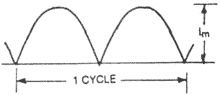 Option A:0.707 imOption B:0.6036 imOption C:0.5 imOption D: 0.318 imQ15.In a step down chopper, if Vs = 100 V and the chopper is operated at a duty cycle of 75 %. Find the output voltage.Option A:100VOption B:75VOption C:50VOption D: 25VQ16. Find the output voltage for a step-up chopper when it is operated at a duty cycle of 50 % and Vs = 240 V.Option A:240VOption B:120VOption C:480VOption D: 860VQ17. Which diodes are used to reduce the inductor current to zero?Option A:tunnel diodeOption B:zener diodeOption C:free wheeling diodeOption D:Shockley DiodeQ18.The firing angle in an uncontrolled rectifier isOption A:30Option B:0Option C:60Option D: 90Q19. The minimum current which anode current must attain to continue to remain in forward conduction mode even when gate current is removed is calledOption A:forward currentOption B:latching currentOption C:reverse currentOption D: holding currentQ20.In a half-wave rectifier, theOption A:current & voltage both are bi-directionalOption B:current & voltage both are uni-directionalOption C:current is always unidirectional but the voltage can be bi-directional or unidirectionalOption D:current can be bi-directional or unidirectional but the voltage is always unidirectionalQ21. For a step-up chopper, when the duty cycle is increased the average value of the output voltageOption A:Remains the sameOption B:Is increasedOption C:Is decreasedOption D: Becomes 0Q22. The ratio of rms value of all harmonics to rms value of fundamental component is called as,Option A:harmonic factor of nth harmonicOption B:total harmonic distortionOption C:distortion factorOption D: lowest order harmonicQ23.Ripple factor is the ratio ofOption A:Rms value of the ac component of load voltage to the dc voltageOption B:Average value of the ac component of load voltage to the peak value of voltageOption C:Average value of the dc component of load voltage to the ac voltageOption D: Peak value of the dc component of load voltage to the ac voltageQ24. The contribution of each harmonic to the harmonic distortion is called as,Option A:harmonic factor of nth harmonicOption B:total harmonic distortionOption C:distortion factorOption D: lowest order harmonicQ25.the minimum forward current that flows through the SCR to keep it in forward conduction mode is called as,Option A:forward currentOption B:latching currentOption C:reverse currentOption D: holding current